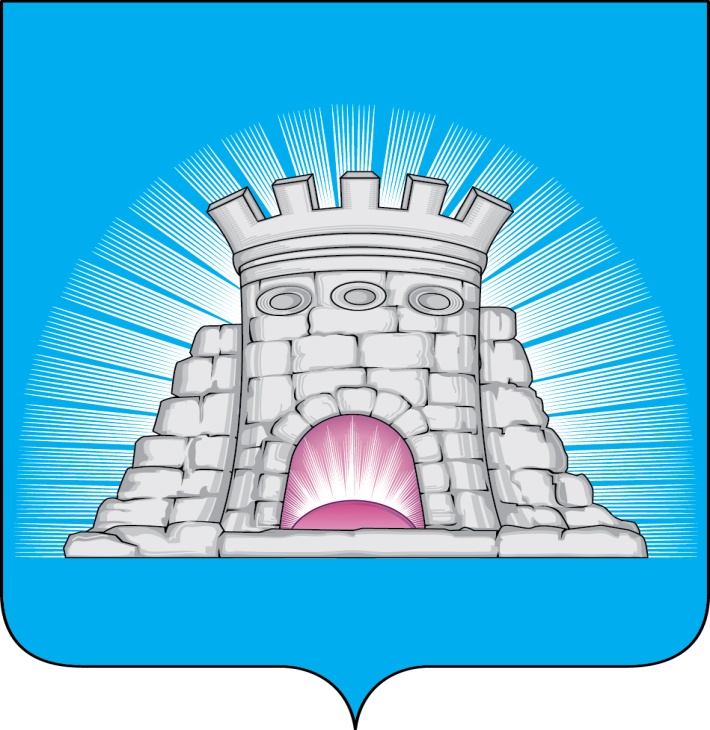                           П О С Т А Н О В Л Е Н И Е24.05.2023  №  747/5г. ЗарайскО внесении изменений в Устав муниципального бюджетного учреждения «Подростково-молодёжного клуба «ВИТЯЗЬ»В соответствии с Гражданским кодексом Российской Федерации, Федеральным законом от 12.01.1996 № 7-ФЗ «О некоммерческих организациях», Федеральным законом от 06.10.2003 № 131-ФЗ «Об общих принципах организации местного самоуправления в Российской Федерации», Уставом муниципального бюджетного учреждения «Подростково-молодёжного клуба «ВИТЯЗЬ», протестом Зарайской городской прокуратуры от 31.03.2023 № 7-23-2023/3 на отдельные положения Устава муниципального бюджетного учреждения «Подростково-молодёжного клуба «ВИТЯЗЬ»П О С Т А Н О В Л Я Ю:1. Утвердить изменения в Устав муниципального бюджетного учреждения «Подростково-молодёжного клуба «ВИТЯЗЬ» (далее – МБУ ПМК «ВИТЯЗЬ»),   (прилагаются).2. Директору МБУ ПМК «ВИТЯЗЬ» Кустарникову И.А. осуществить необходимые действия, связанные с государственной регистрацией изменений в Устав МБУ ПМК «ВИТЯЗЬ», в налоговом органе в порядке и сроки, предусмотренные действующим законодательством Российской Федерации.3. Настоящее постановление опубликовать в периодическом печатном издании «Зарайский вестник» – приложении к общественно-политической газете «За новую жизнь» и разместить на официальном сайте администрации городского округа Зарайск Московской области в сети «Интернет».												011162 4. Контроль за исполнением настоящего постановления возложить на председателя комитета по культуре, физической культуре, спорту, работе с детьми и молодежью администрации городского округа Зарайск Московской области Орловского А.М.        Глава городского округа Зарайск В.А. ПетрущенкоВерноНачальник службы делопроизводства			 Л.Б. Ивлева     24.05.2023Разослано: в дело, Мешкову А.Н., Гулькиной Р.Д., МБУ ПМК «ВИТЯЗЬ», комитету по КФКСР с Д и М, юр.отделу, СВ со СМИ, газете «За новую жизнь», прокуратуре.Г.П. Фомичева8 496 66 2-51-81									УТВЕРЖДЕНЫ 									постановлением главы 									городского округа Зарайск 									от 24.05.2023 №747/5Изменения в Устав муниципального бюджетного учреждения«Подростково-молодёжный клуб «ВИТЯЗЬ»1. Раздел 3. «Управление Учреждением» дополнить пп. 3.4.1. следующего содержания;«3.4.1. Граждане, претендующие на замещение должности директора Учреждения, и директор Учреждения обязаны представлять представителю нанимателя (работодателю), иным уполномоченным лицам, определённым Федеральным законом от 25.12.2008 № 273-ФЗ «О противодействии коррупции» и другими нормативными правовыми актами Российской Федерации, сведения о своих доходах, об имуществе и обязательствах имущественного характера, а также о доходах, об имуществе и обязательствах имущественного характера своих супруги (супруга) и несовершеннолетних детей.	Невыполнение гражданином вышеуказанной обязанности является правонарушением, влекущим освобождение его от замещаемой должности, увольнение с работы в Учреждении».2. Раздел 4. «Имущество и средства Учреждения» дополнить пунктом 4.23. следующего содержания:«4.23. В случае если директор Учреждения (или иное заинтересованное лицо, указанное в ч. 1 ст. 27 Федерального закона от 12.01.1996 № 7-ФЗ «О некоммерческих организациях») имеет заинтересованность в сделке, стороной которой является или намеривается быть Учреждение, в также в случае иного противоречия интересов указанного лица и Учреждения в отношении существующей или предполагаемой сделки, оно обязано сообщить о своей заинтересованности соответствующему органу, осуществляющему функции и полномочия учредителя Учреждения, до момента принятия решения о заключении сделки, при этом сделка должна быть одобрена соответствующим органом, осуществляющим функции и полномочия учредителя Учреждения».